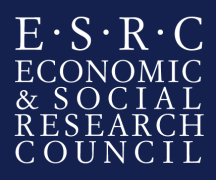 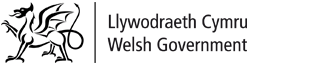 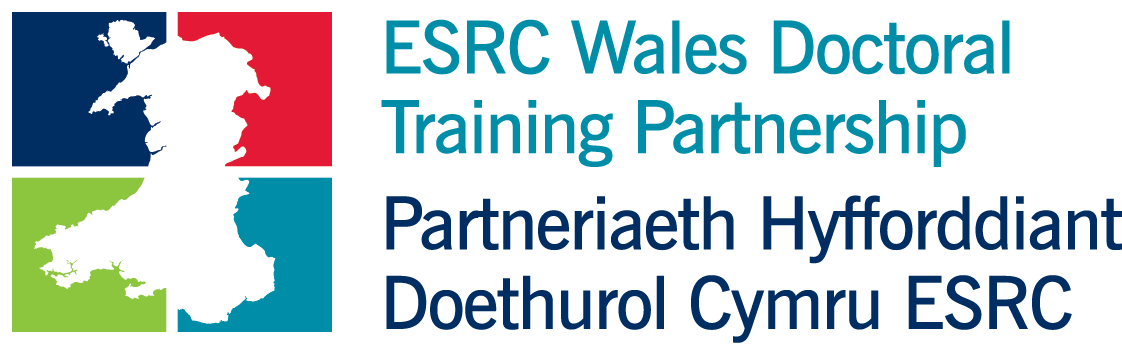 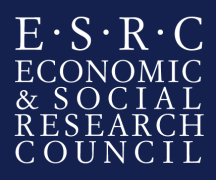 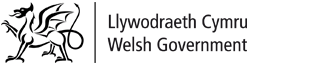 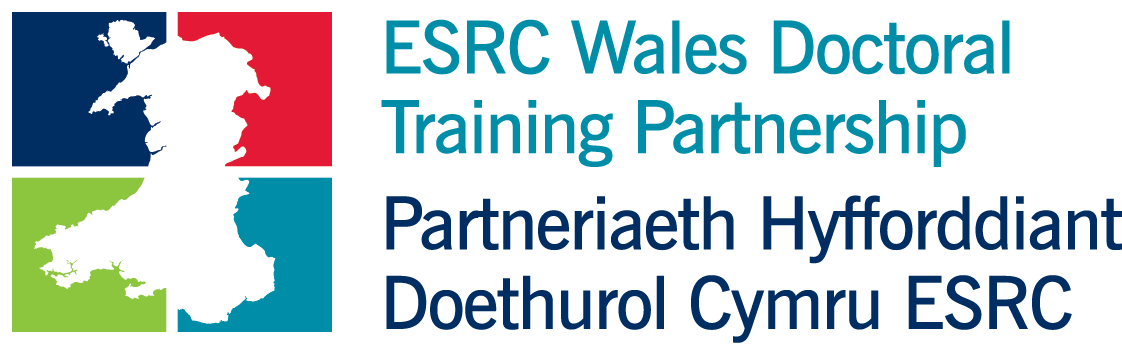 Llywodraeth Cymru:  Cyfleoedd cyflogaeth i bobl sy’n 50 oed a hŷn yng NghymruCefndir y sefydliad/adran Llywodraeth Cymru yw llywodraeth ddatganoledig Cymru, ac mae'n gyfrifol am ystod eang o feysydd polisi gan gynnwys:addysg iechyd yr iaith Gymraeg llywodraeth leol trafnidiaeth cynllunio datblygu economaidd gofal cymdeithasol diwylliant yr amgylchedd amaethyddiaeth a materion gwledig.twristiaethRôl Llywodraeth Cymru yw gwneud  penderfyniadau ar faterion yn ymwneud â’r meysydd hyn, a hynny ar gyfer Gymru gyfan. Mae hefyd yn llunio polisïau ac yn eu rhoi ar waith, ac yn cyflwyno cynigion ar gyfer deddfau i Gymru (Biliau'r Cynulliad). Mae Gweision Sifil yn Llywodraeth Cymru yn gwasanaethu Ysgrifenyddion Cabinet a Gweinidogion sy'n gweithio ar faterion sydd wedi'u datganoli i Gymru. Mae Llywodraeth y Deyrnas Unedig yn parhau’n gyfrifol am wasanaethau cyhoeddus penodol yng Nghymru, e.e. yr heddlu, carchardai, a’r system gyfiawnder. Mae Llywodraeth y DU hefyd yn ymdrin â materion fel trethi a budd-daliadau, amddiffyn, diogelwch gwladol a materion tramor.  Mae rhagor o wybodaeth am Lywodraeth Cymru ar gael yma: http://cymru.gov.ukBydd yr intern yn gweithio yn yr Is-adran [Nodwch enw’r Is-adran], gan gydweithio'n agos ag ymchwilwyr cymdeithasol a gweithwyr proffesiynol ym maes polisi. Byddai'r interniaeth yn gyfle i ddefnyddio sgiliau ymchwil mewn amgylchedd polisi, i ddatblygu mwy ar eich sgiliau cyffredinol (megis ysgrifennu adroddiadau a gwneud cyflwyniadau) a chyfoethogi gwybodaeth am bolisi.Rhagor o wybodaeth am ystadegau ac ymchwil yn Llywodraeth Cymru:http://gov.wales/statistics-and-research/about/?skip=1&lang=cy Brîff y prosiect Nod ac amcanion y prosiectNod y prosiect yw casglu'r wybodaeth ddiweddaraf am y farchnad lafur o ran cyfleoedd cyflogaeth i bobl sy'n 50 oed a hŷn yng Nghymru, yn ogystal ag edrych ar unrhyw fylchau sy'n bodoli yn y dystiolaeth.Bydd yr ymchwilydd yn gwneud y canlynol:Gwneud gwaith ymchwil o'r ddesg i nodi a chrynhoi'r dystiolaeth sydd ar gael o broffiliau a chyfleoedd cyflogaeth i bobl sy'n 50 oed a hŷn yng Nghymru, ynghyd â'r rhwystrau i ymgymryd â'r gyflogaeth honno.  Bydd hyn yn adeiladu ar y gwaith a wnaed eisoes yn y maes hwn. Bydd hefyd yn cynnwys asesu'r dystiolaeth sydd ar gael o ran ei pherthnasedd a'i dibynadwyedd.  Dylid diweddaru/gwirio'r gwaith a wnaed eisoes.  I wneud hyn, bydd angen defnyddio meddalwedd ystadegol, fel SAS/R/SPSS, i gymharu ffynonellau data a llunio amcangyfrifon ystadegol cadarn.Nodi'r bylchau sy'n bodoli yn y dystiolaeth a phennu blaenoriaethau o ran eu llenwi.  Bydd hyn yn gyfle i weithio gyda swyddogion polisi i sicrhau bod yr hyn sy'n cael ei flaenoriaethu yn diwallu'r anghenion polisi, gan gynnwys Comisiynydd Pobl Hŷn Cymru.  Fel rhan o'r gwaith hwn, dylai'r ymchwilydd benderfynu p'un a oes angen dyblygu ymchwil y DU/Lloegr yng Nghymru neu a yw'r canfyddiadau'n debygol o fod yn berthnasol i Gymru hefyd. Llunio argymhellion, nid yn unig ar gyfer y blaenoriaethau ymchwil wrth symud ymlaen, ond hefyd ar gyfer sut y gellid datblygu'r gwaith polisi.Os bydd amser yn caniatáu, dylai'r ymchwilydd weithio gyda chydweithwyr ymchwil ac ystadegau i ddechrau llenwi'r bylchau a nodwyd yn y dystiolaeth. Bydd angen un intern ar y prosiect am gyfnod o hyd at 3 mis. Canlyniadau disgwyliedig y prosiectAdroddiad sy'n nodi'r dystiolaeth sydd ar gael, canfyddiadau allweddol, a bylchau yn y dystiolaeth.  Bydd yr adroddiad hefyd yn amlinellu'r blaenoriaethau a argymhellir wrth symud ymlaen a ffyrdd o lenwi'r bylchau (gan ymdrin â phwyntiau 1-3 uchod).  Rhoi cyflwyniadau i gydweithwyr dadansoddi a pholisi a rhanddeiliaid ynghylch canfyddiadau'r adroddiad.Os bydd amser yn caniatáu ar gyfer dechrau gweithio ar bwynt 4 uchod, dylid llunio adroddiad sy'n nodi'r cynnydd a wnaed a'r camau nesaf.Manyleb y myfyriwrRhaid i'r myfyriwr feddu ar y sgiliau y mae eu hangen i asesu'n feirniadol y dystiolaeth sydd ar gael, a nodi opsiynau realistig ar gyfer symud y gwaith ymlaen.  Bydd hyn yn cynnwys asesu tystiolaeth feintiol ac ansoddol fel ei gilydd, a disgwylir y bydd unrhyw waith yn y dyfodol yn cynnwys y ddau faes hwn.Byddai diddordeb yn y maes a gwybodaeth ohono o fantais, yn ogystal ag ychydig o brofiad blaenorol o ymchwilio iddo. Er hynny, nid yw'n angenrheidiol. Bydd angen i'r myfyriwr allu: adolygu'r dystiolaeth yn gyflym, archwilio ymchwil/cyfnodolion o ffynonellau data, asesu ansawdd a thrylwyredd gwaith ymchwil, a chrynhoi a strwythuro'r canfyddiadau ar ffurf sy'n hawdd ei ddarllen ac sy'n cyfeirio at ffynonellau eraill yn effeithiol,defnyddio meddalwedd ystadegol, fel SAS/R/SPSS, i gymharu ffynonellau data a llunio amcangyfrifon ystadegol cadarn,cynnal trafodaethau â chydweithwyr polisi, dadansoddwyr eraill, a rhanddeiliaid, llunio dogfennau cryno, sydd wedi'u hysgrifennu'n dda sy'n cyflwyno gwybodaeth dechnegol ar ffurf y mae modd ei ddeall, cynnal cyflwyniadau effeithiol. Dyddiad dechrau'r interniaeth Ionawr 2018 (bydd yn bosibl trafod yr union ddyddiad dechrau)Diogelwch Mae gweithdrefnau fetio Llywodraeth Cymru (sy'n gymwys i staff dros dro yn ogystal â staff parhaol) yn cynnwys llenwi ffurflen gais gwiriad y Safon Ddiogelwch Safonol ar gyfer Personél (BPSS) a Holiadur Diogelwch ar gyfer y broses o fetio at ddibenion diogelwch a chynnal Gwiriad Gwrthderfysgaeth (CTC), Gwiriad Diogelwch (SC) a Fetio Uwch (DV).Mae gwiriad y Safon Ddiogelwch Safonol ar gyfer Personél (BPSS) yn ei gwneud yn ofynnol i'r ymgeisydd gyflwyno 3 math gwreiddiol o Ddogfennau Adnabod. Dylai un o'r rhain fod yn ffotograffig (pasbort, trwydded yrru newydd), dylai un ddogfen ddangos y cyfeiriad presennol, a gallai'r trydydd math o Ddogfen Adnabod fod yn fil cyfleustodau, yn dystysgrif geni, P45 neu P60.Ymholiadau Dylid cyfeirio unrhyw ymholiadau am y prosiect at:James Carey (james.carey@wales.gsi.gov.uk) Jo Corke (joanne.corke@wales.gsi.gov.uk)  